Human Heredity	Name 			What is RNA?	Date/Hour 			Below is a picture of the monomer of RNA, this would be referred to as a 		.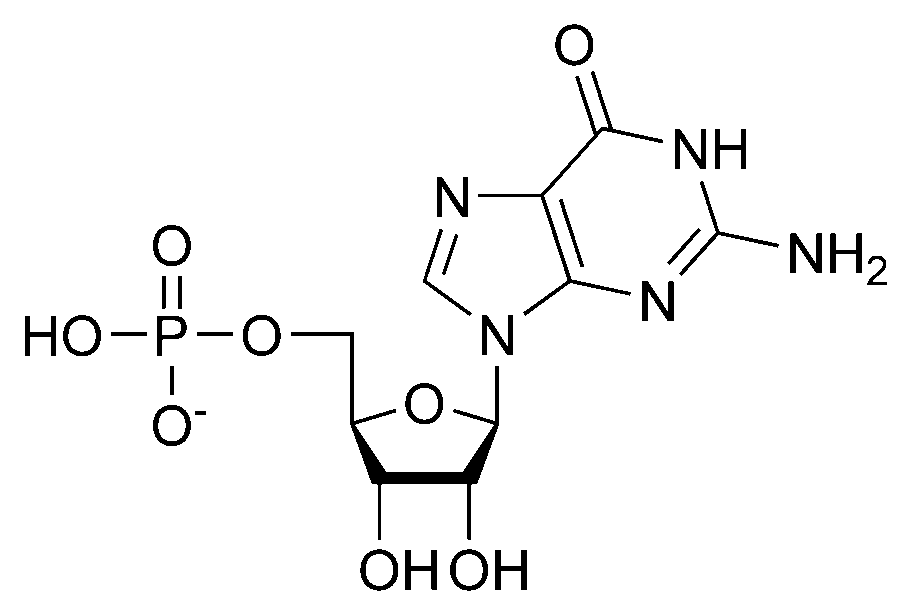 In the picture above label the following parts – ribose sugar, base, and phosphate group.Explain three differences between RNA and DNA?The m in mRNA stands for 		.  How does this relate to the function of mRNA? 											The t in tRNA stands for  		.  How does this relate to the function of tRNA? 											The r in rRNA stands for  		.  How does this relate to the function of rRNA? 											Where in the cell would you find DNA? 					Where in the cell would you find RNA? 					